       ŽÁDOST O INZERCI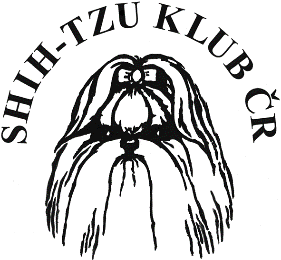 ke zveřejnění na webových stránkách v rubrice „Chovatelská inzerce“ Souhlasím se zveřejněním výše uvedených kontaktních údajů na internetových stránkách Shih-tzu klubu ČR.Podpisem stvrzuji pravdivost údajů.___________________________________Datum a podpisVyplněnou žádost včetně dokladu o zaplacení příslušného poplatku zašlete na e-mailem: inzerce.klub@seznam.czChovatelská staniceJméno a příjmeníAdresaE-mailKontaktní telefonWebPředmět obsahuNabídkaObsah inzerátu: